                    T.C. AYANCIK BELEDİYESİ MECLİS KARARI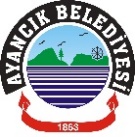 KARAR - 14  -    Belediyemiz de Norm Kadro Teşkilat yapısına uygun, 657 sayılı yasaya tabi olarak çalışan personelden  ekli Gerekçe bilgi yazısında da açıklandığı üzere “ Belediye Ve Bağlı Kuruluşları İle Mahalli İdare Birlikleri Norm Kadro İlke Ve Standartlarına Dair Yönetmelik “ in 11.maddesi gereği hazırlanan   III SAYILI MEMUR DOLU KADRO DERECE DEĞİŞİKLİK CETVELİ ‘in gündemin 3.maddesinden sonra görüşülmek üzere gündeme alınması oybirliği ile kabul edildi.KARAR – 15-   Belediyemiz çalışanlarından Şef Aynur YILMAZ, 15 Şubat 2024 tarihi itibari ile Mali Hizmetler Müdürü  olarak  atanmıştır. 5393 sayılı yasanın 49.maddesi 2. Paragrafı gereği Meclisin bilgisine sunulmuştur. KARAR – 16 -    22.02.2007 tarihli resmi gazetede yayınlanarak yürürlüğe giren “Belediye ve Bağlı Kuruluşları ile Mahalli İdare Birlikleri Norm Kadro İlke ve Standartlarına Dair Yönetmelik “10.maddesi gereği hazırlanan; [ I sayılı Kadro İhdas Cetveli ] ‘nin ( Park ve Bahçeler Müdürlüğü ihdasına) kabulüne,  5393 sayılı Belediye Kanununun 18.maddesi ( l ) bendi gereği oybirliği ile kabul edildi. KARAR – 17-        22.02.2007 tarihli resmi gazetede yayınlanarak yürürlüğe giren “Belediye ve Bağlı Kuruluşları ile Mahalli İdare Birlikleri Norm Kadro İlke ve Standartlarına Dair Yönetmelik “ in 11.maddesi ve 5393 sayılı Belediye Kanun. 18.maddesi (l) fıkrası gereği  ekte sunulan, Belediye Meclisinin 03.02.2023 tarih ve 23 sayılı ile onaylı 5.dereceli Tekniker kadro derecesinin kaldırılarak yerine gerekçe yazısında açıklandığı üzere 4.dereceli Tekniker kadrosunun alınmak üzere sunulan   III SAYILI MEMUR DOLU KADRO DERECE DEĞİŞİKLİK CETVELİ  oybirliği ile kabul edildi.Hayrettin KAYA 			Fatma ÜSTÜN   		Hakan Aycan ALTINTAŞBelediye ve Meclis Başkanı        	Katip Üye			Katip ÜyeKarar Tarihi05.03.2024	05.03.2024	Karar NoBelediye Meclisini Teşkil Edenlerin Adı ve Soyadı BİRLEŞİM: 1OTURUM:1DÖNEM: Mart 2024Belediye Meclisini Teşkil Edenlerin Adı ve Soyadı BİRLEŞİM: 1OTURUM:1DÖNEM: Mart 2024 Meclis ve Belediye Başkanı : Hayrettin KAYA Katip Üyeler :  Fatma ÜSTÜN – Hakan Aycan ALTINTAŞ Meclis ve Belediye Başkanı : Hayrettin KAYA Katip Üyeler :  Fatma ÜSTÜN – Hakan Aycan ALTINTAŞ Meclis ve Belediye Başkanı : Hayrettin KAYA Katip Üyeler :  Fatma ÜSTÜN – Hakan Aycan ALTINTAŞBelediye Meclisini Teşkil Edenlerin Adı ve Soyadı BİRLEŞİM: 1OTURUM:1DÖNEM: Mart 2024Belediye Meclisini Teşkil Edenlerin Adı ve Soyadı BİRLEŞİM: 1OTURUM:1DÖNEM: Mart 2024OTURUMA KATILANLAR:  Necati SÖNMEZ - Seyfi ÖZER- Ramazan YILDIZ -  İhsan EKMEKÇİ -  Mustafa Aybars YAVUZ-Ferhat ÜNAL - Özer YILDIRIMOTURUMA KATILMAYANLAR: Muhammet AĞAN (izinli- Cihan ÖZKAYAOTURUMA KATILANLAR:  Necati SÖNMEZ - Seyfi ÖZER- Ramazan YILDIZ -  İhsan EKMEKÇİ -  Mustafa Aybars YAVUZ-Ferhat ÜNAL - Özer YILDIRIMOTURUMA KATILMAYANLAR: Muhammet AĞAN (izinli- Cihan ÖZKAYAOTURUMA KATILANLAR:  Necati SÖNMEZ - Seyfi ÖZER- Ramazan YILDIZ -  İhsan EKMEKÇİ -  Mustafa Aybars YAVUZ-Ferhat ÜNAL - Özer YILDIRIMOTURUMA KATILMAYANLAR: Muhammet AĞAN (izinli- Cihan ÖZKAYA